ALLEGATO 5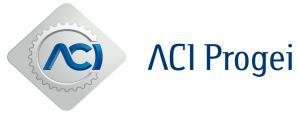 MOD. B bis1Dichiarazione sostitutiva di certificazione ai sensi del D.P.R. 28/12/2000 n.445 circa le cause di esclusione di cui all’art. 80, comma 1, 2 e 3, d.lgs. n. 50/16.Il   sottoscritto       nato   a       il      in  qualità  di  (carica  sociale)       della  società      sede legale        sede operativa       n. telefono      n.	fax       e-mail      	Codice Fiscale       Partita IVA      DICHIARAconsapevole della responsabilità penale in cui incorre chi sottoscrive dichiarazioni mendaci e delle relative sanzioni penali di cui all’art. 76 del D.P.R. 445/2000, nonché delle conseguenze amministrative di decadenza dai benefici eventualmente conseguiti al provvedimento emanato, ai sensi del D.P.R. 28/12/2000 n.445, che i fatti, stati e qualità riportati nei successivi paragrafi corrispondono a verità.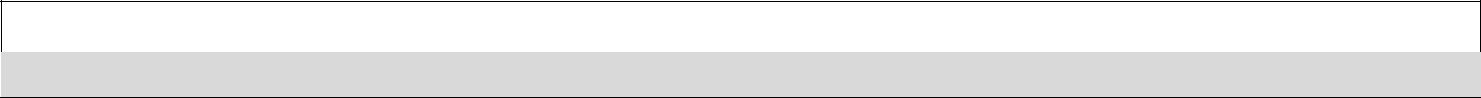 DICHIARAZIONI SOSTITUTIVE DI CERTIFICAZIONI (art. 46, D.P.R. 28/12/2000 n.445)attestanti:Dati anagrafici e di residenza degli amministratori, dei soci (per le società in nome collettivo) e dei soci accomandatari (per le società in accomandita semplice)CONSIGLIO DI AMMINISTRAZIONE O DI DIREZIONE O DI VIGILANZA O I SOGGETTI MUNITI DI POTERI DI RAPPRESENTANZA IVI COMPRESI INSTITORI E PROCURATORI GENERALI, DEI MEMBRI DEGLI ORGANI CON POTERI DI DIREZIONE O DI CONTROLLO (nominativi, dati anagrafici, residenza, carica sociale e relativa scadenza)N.B. per ciascun nominativo, che verrà indicato, non firmatario dell’offerta, dovrà essere redatto e sottoscritto, dalla stessa persona, l’apposito modello “B”	     	     	     	     LEGALI RAPPRESENTANTI (nominativi, dati anagrafici, residenza, carica sociale e relativa scadenza, eventuali firme congiunte)1 Da compilarsi da parte di tutte le imprese consorziateN.B. per ciascun nominativo, che verrà indicato, non firmatario dell’offerta, dovrà essere redatto e sottoscritto, dalla stessa persona, l’apposito modello “B”	     	     	     	     PROCURATORI (nominativi, dati anagrafici, residenza, ed estremi della Procura Generale/Speciale)N.B. per ciascun nominativo che verrà indicato, non firmatario dell’offerta, dovrà essere redatto e sottoscritto, dalla stessa persona, l’apposito modello “B”	     	     	     	     D) DIRETTORI TECNICI (nominativi, dati anagrafici, residenza, durata dell’incarico)N.B. per ciascun nominativo che verrà indicato, non firmatario dell’offerta, dovrà essere redatto e sottoscritto, dalla stessa persona, l’apposito modello “B”	     	     	     	     SOCIO  UNICO  PERSONA  FISICA  O  SOCIO  DI  MAGGIORANZA  IN  CASO  DISOCIETA’ CON MENO DI QUATTRO SOCI:Dati anagrafici e di residenza dei direttori tecnici, soci (per le società in nome collettivo), amministratori muniti di poteri di rappresentanza, soci accomandatari (per le società in accomandita semplice), membri del consiglio di amministrazione cui sia stata conferita la legale rappresentanza ivi compresi institori e procuratori generali, dei membri degli organi con poteri di direzione o di vigilanza o dei soggetti muniti di poteri di rappresentanza, di direzione o di controllo, socio unico persona fisica o socio di maggioranza in caso di società con meno di quattro soci cessati nell’anno antecedente la data della domanda di iscrizione (art. 80 comma 3, del D.Lgs. 50/2016)(nominativi, dati anagrafici, residenza, carica sociale e relativa data di cessazione dall’incarico)	     	     	     	     che la società risulta iscritta alla Camera di Commercio, Industria, Artigianato ed Agricoltura della provincia in cui ha sede o ad analogo registro dello Stato di appartenenza, ovvero che non è iscritta in C.C.I.A.A. in quanto non sussiste il relativo obbligo di iscrizione;che la società è iscritta nel seguente albo professionale:      per fascia di classificazione      che l'impresa non si trova in alcuna delle cause di esclusione dalle procedure di affidamento degli appalti di lavori pubblici, forniture e servizi, previste dall'art. 80 del d.lgs. n. 50/2016, e in particolare:che nei propri confronti e (eventuale) nei confronti dei soggetti cessati dalla carica nell’anno antecedente la pubblicazione del bando di gara, non è stata pronunciata sentenza di condanna passata in giudicato, o emesso decreto penale di condanna divenuto irrevocabile o sentenza di applicazione della pena su richiesta, ai sensi dell'art. 444 del Codice di procedura penale per uno dei reati di cui all’articolo 80, comma 1, lettere a), b), b-bis) c), d), e), f), g), d.lgs. n. 50/2016;(oppure, se presenti condanne)indica tutte le sentenze di condanna passate in giudicato, i decreti penali di condanna divenuti irrevocabili, le sentenze di applicazione della pena su richiesta ai sensi dell’art. 444 del Codice di procedura penale emessi nei propri confronti e/o nei confronti di tutti i soggetti di cui al comma 3 dell’articolo 80 del d.lgs. 50/2016, così come elencati al precedente punto a), per i reati di cui all’articolo 80 comma 1 lettere a), b), b-bis, c), d), e), f) g), ivi comprese quelle per le quali abbia beneficiato della non menzione, ad esclusione delle condanne per reati depenalizzati o per le quali è intervenuta la riabilitazione o quando il reato è stato dichiarato estinto dopo la condanna o in caso di revoca della condanna medesima nel caso di sussistenza di provvedimenti definitivi di condanna di cui all’articolo 80 comma 1 del d.lgs. 50/2016 a carico del/i soggetto/i cessato/i dalla carica, che vi è stata completa ed effettiva dissociazione dalla condotta penalmente sanzionata (ed a tal fine si allega comunque adeguata documentazione):che nei propri confronti non sussiste alcuna causa di divieto, decadenza o sospensione, di cui all’art. 67 del d.lgs. 6 settembre 2011, n. 159, né sussiste alcun tentativo di infiltrazione mafiosa di cui all’articolo 84 comma 4 del predetto d.lgs. 6 settembre 2011, n. 159;di non aver commesso violazioni gravi, definitivamente accertate, rispetto gli obblighi relativi al pagamento delle imposte e tasse o contributi previdenziali secondo la legislazione italiana o quella dello Stato in cui è stabilito;di non avere commesso gravi infrazioni debitamente accertate alle norme in materia di salute e sicurezza sul lavoro, nonché agli obblighi di cui all'articolo 30, comma 3, d.lgs. n. 50/2016;di non trovarsi in stato di fallimento, di liquidazione coatta o di concordato preventivo - salvo il caso di concordato con continuità aziendale- e che nei propri riguardi non è in corso un procedimento per la dichiarazione di una di tali situazioni;di non aver commesso gravi illeciti professionali, tali da rendere dubbia la sua integrità o affidabilità. Si precisa che tra queste rientrano: le significative carenze nell’esecuzione di un precedente contratto di appalto o di concessione che ne hanno causato la risoluzione anticipata, non contestata in giudizio, ovvero confermata all’esito di un giudizio, ovvero hanno dato luogo ad una condanna al risarcimento del danno o ad altre sanzioni; il tentativo di influenzare indebitamente il processo decisionale della stazione appaltante o di ottenere informazioni riservate ai fini di proprio vantaggio; il fornire, anche per negligenza, informazioni false o fuorvianti suscettibili di influenzare le decisioni sull’esclusione, la selezione o l’aggiudicazione ovvero l’omettere le informazioni dovute ai fini del corretto svolgimento della procedura di selezione;che la propria partecipazione alla gara non determina una situazione di conflitto di interesse ai sensi dell’articolo 42, comma 2, d.lgs. 50/2016;che la propria partecipazione alla gara non determina una distorsione della concorrenza derivante dal precedente coinvolgimento di cui all’articolo 67 d.lgs. 50/2016;che nei propri confronti non è stata applicata la sanzione interdittiva di cui all’art. 9, comma 2, lett. c), del d.lgs. 8 giugno 2001, n. 231, e non sussiste alcun divieto di contrarre con la pubblica amministrazione, compresi i provvedimenti interdittivi di cui all’art. 14 del d.gs. 9 aprile 2008, n. 81;i-bis) che non risulta iscritto nel casellario informatico tenuto dall’osservatorio dell’ANAC per aver presentato false dichiarazioni o falsa documentazione nelle procedure di gara e negli affidamenti di subappalto. Il motivo di esclusione perdura fino a quando opera l’iscrizione nel casellario informatico.che non risulta iscritto nel casellario informatico tenuto dall’osservatorio dell’ANAC per aver presentato false dichiarazioni o falsa documentazione ai fini del rilascio dell’attestazione di qualificazione, per il periodo durante il quale perdura l’iscrizione;m) di non aver violato il divieto di intestazione fiduciaria posto all’art. 17 della l. n. 55/1990 e s.m.i.;che riguardo agli obblighi di cui alla Legge n. 68/1999, l'impresa si trova nella seguente situazione (selezionare quella che interessa): non è assoggettabile agli obblighi di assunzione obbligatoria di cui alla legge n. 68/99, in quanto occupa non più di 15 dipendenti, oppure da 15 a 35 dipendenti e non ha effettuato assunzioni dopo il 18.1.2000; dichiara, in sostituzione della certificazione di cui all’art.17 della Legge n.68/99, che l’impresa ha ottemperato alle norme della legge n. 68/99, in quanto occupa più di 35 dipendenti, oppure occupa da 15 fino a 35 dipendenti e ha effettuato una nuova assunzione dopo il 18.1.2000.o) che nei propri confronti non sussiste la causa di esclusione di cui all’art. 80, comma 5, lett. l, d.lgs. n. 50/2016;p) di non trovarsi rispetto ad un altro partecipante in una situazione di controllo di cui all’art. 2359 del codice civile o in una qualsiasi relazione, anche di fatto, che comporti che le offerte siano imputabili ad un unico centro decisionale;Dichiara inoltre i seguenti riferimenti INPS e INAIL:INPSINAIL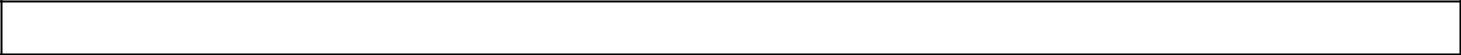 DIRITTO AL LAVORO DEI DISABILI (Legge 12/3/1999 n.68)che non ricorrono le ipotesi di divieti di cui all’art. 5.2 del Regolamento per l’iscrizione nell’elenco in esame.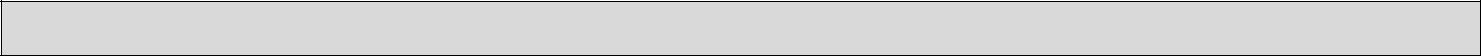 ULTERIORI DICHIARAZIONI:di accettare, senza condizione o riserva alcuna, tutte le norme contenute nel regolamento di Aci Progei S.p.A. recante la formazione e la gestione dell’elenco dei prestatori di lavori, servizi e forniture di fiducia;di autorizzare il trattamento dei propri dati personali.IL SOTTOSCRITTO       NATO A      IL        NELLA SUA QUALITA’ DI      consapevole della responsabilità penale cui può andare incontro nel caso di affermazioni mendaci e delle relative sanzioni penali di cui all’art. 76 del D.P.R. 445/2000, DICHIARA, ai sensi del D.P.R. 445/2000 che i fatti, stati e qualità precedentemente riportati corrispondono a veritàDATA      FIRMATO DIGITALMENTE DA      Ufficio/SedeindirizzoCAPCittàFaxTel.Matricola AziendaMatricola AziendaUfficio/SedeindirizzoCAPCittàFaxTel.P.A.T.Ufficio ProvincialeindirizzoCAPCittàFaxTel.N O T E